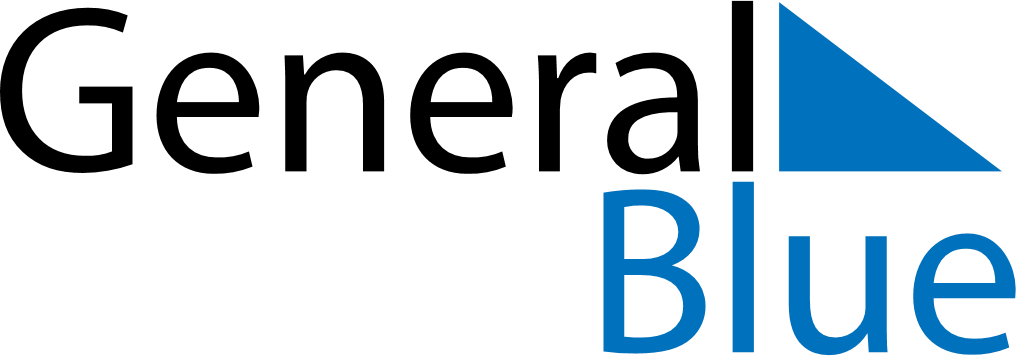 April 2020April 2020April 2020April 2020EthiopiaEthiopiaEthiopiaMondayTuesdayWednesdayThursdayFridaySaturdaySaturdaySunday1234456789101111121314151617181819Good FridayEaster Sunday2021222324252526First day of Ramadan27282930